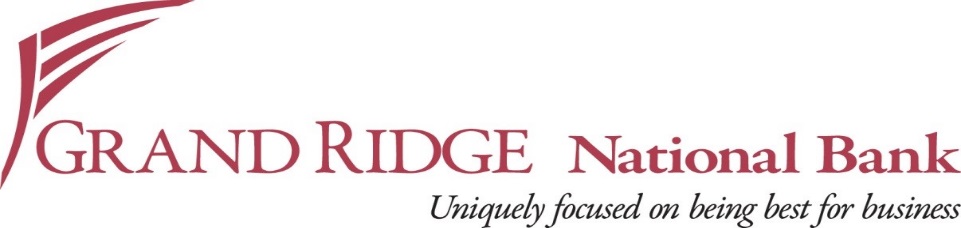 New Account Request FormBusiness Accounts: Name:		EIN #:									Checks:    	Y   /   N Address: 						   		Debit Cards:	Y   /   N  	   						 		Online:		Y   /   N Phone #:								Billpay:		Y   /   N  Email:									RDC:		Y   /   N   $Nature of Bus:								ACH:		Y   /   N   $Resp:												   $Types of Accounts:CheckingSavingsSigners Name, Title, SS#, & any other info you have:1)2)3)**Please attach Articles of Incorporation / Bus Resolution/ copies of ID’s / any other pertinent info**